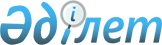 О внесении изменении в постановление акимата Райымбекского района от 18 января 2012 года N 8 "Об установлении квоты рабочих мест для лиц, освобожденных из мест лишения свободы в Райымбекском районе"
					
			Утративший силу
			
			
		
					Постановление акимата Райымбекского района Алматинской области от 18 марта 2013 года N 41. Зарегистрировано Департаментом юстиции Алматинской области 09 апреля 2013 года N 2340. Утратило силу постановлением акимата Райымбекского района Алматинской области от 13 сентября 2016 года № 264      Сноска. Утратило силу постановлением акимата Райымбекского района Алматинской области от 13.09.2016 № 264

      Примечание РЦПИ:

      В тексте документе сохранена пунктуация и орфография оригинала.

      В соответствии со статьей 21 Закона Республики Казахстан "О нормативных правовых актах" от 24 марта 1998 года, с подпунктом 14) пункта 1 статьи 31 Закона Республики Казахстан от 23 января 2001 года "О местном государственном управлении и самоуправлении в Республике Казахстан", подпунктом 5-5) статьи 7 Закона Республики Казахстан "О занятости населения" от 23 января 2001 года акимат района ПОСТАНОВЛЯЕТ:

      1. Внести в постановление акимата Райымбекского района от 18 января 2012 года N 8 "Об установлении квоты рабочих мест для лиц, освобожденных из мест лишения свободы в Райымбекском районе" (зарегистрированного в Реестре государственной регистрации нормативных правовых актов от 10 февраля 2012 года за N 2-15-112 и опубликованного в районной газете "Хан танири" за N 9 (7715) от 25 февраля 2012 года) следующие изменения:

      заголовок указанного постановления изложить в следующей редакции:

      "Об установлении квоты рабочих мест для лиц состоящих на учете службы пробации уголовно-исполнительной инспекции, а также лиц. Освобожденных из мест лишения свободы по Райымбекскому району".

      пункт 1 указанного постановления изложить в следующей редакции:

      "1.Установить квоту рабочих мест для лиц состоящих на учете службы пробации мест в предприятиях и организациях Райымбекского района независимо от форм собственности".

      2. Контроль за исполнением настоящего постановления возложить на заместителя акима района Байедилова Талгата Ескендировича.

      3. Настоящее постановление вступает в силу с момента государственной регистрации в органах юстиции и вводится в действие по истечении десяти календарных дней со дня его первого официального опубликования.


					© 2012. РГП на ПХВ «Институт законодательства и правовой информации Республики Казахстан» Министерства юстиции Республики Казахстан
				
      Аким района:

К. Медеуов

      СОГЛАСОВАНО:

      Начальник государственного

      учреждения "Отдел занятости

      и социальных программ"

Зыкаев Халык Сансызбевич
